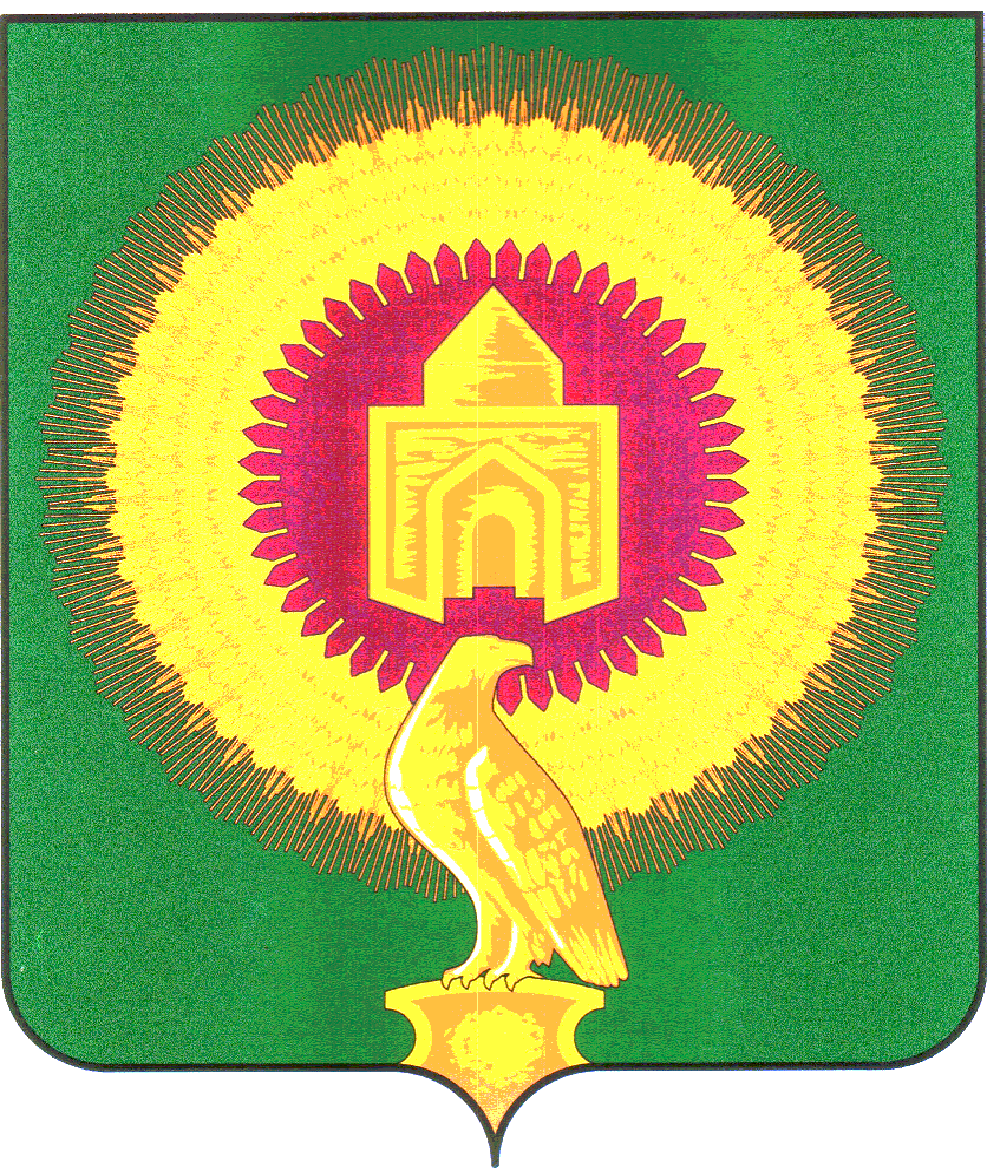 О предварительных итогахсоциально-экономическогоразвития Аятскогосельского поселения за9месяцев 2023 года и ожидаемыеитоги социально-экономическогоразвития Аятскогосельского поселения за 2023 годВ целях разработки проекта бюджета Аятского сельского поселения на 2024 год и на плановый период 2024 и 2025 годов Варненского муниципального района, в соответствии с требованиями ст.184.2 Бюджетного Кодекса Российской Федерации и Положения «О бюджетном процессе в Аятском сельском поселении», утвержденного решением Совета депутатов, Администрация Аятского сельского поселенияПОСТАНОВЛЯЕТ:1. Утвердить предварительные итоги социально-экономического развития Аятского сельского поселения за 9 месяцев 2023 года и ожидаемые итоги социально-экономического развития Аятского сельского поселения за 2023 год согласно приложения № 1 к настоящему постановлению.2.Настоящее постановление подлежит официальному опубликованию на официальном сайте Администрации Аятского сельского поселения.3. Контроль за исполнением настоящего постановления оставляю за собой.Глава Аятскогосельского поселения 							А.А.ЛосенковПриложение № 1к постановлениюАятского сельского поселенияВарненского муниципального районаЧелябинской областиот 12.10.2023 г.   № 24Предварительные итогисоциально-экономического развития Аятского сельского поселенияза 9 месяцев 2023 года и ожидаемые итоги социально-экономического развития Аятского сельского поселения за 2023 годПредварительные итоги социально-экономического развития Аятского сельского поселения за 9 месяцев 2023 года отражают меры, направленные на повышение уровня и качества жизни населения через осуществление полномочий по решению вопросов местного значения в соответствии с Федеральным законом от 06.10.2003г. № 131-ФЗ «Об общих принципах организации местного самоуправления в РФ», и разработаны в соответствии с прогнозом социально-экономического развития территории.За основу при разработке итогов взяты статистические отчетные данные и оперативные данные текущего года об исполнении бюджета Аятского сельского поселения.Деятельность Администрации Аятского сельского поселения в текущем финансовом году, как и в прежние годы была направлена на удержание положительной динамики развития экономики, на повышение деловой и инвестиционной активности как базы для устойчивого наполнения бюджета Аятского сельского поселения (далее – бюджет поселения), улучшение ситуации в социальной сфере, на комфортность проживания на территории Аятского сельского поселения (далее – поселение).В течение 9 месяцев 2023 года сохранялась стабильная социально-экономическая ситуация в поселении. Принимались необходимые меры для обеспечения нормальных условий для проживания жителей поселения, их социальной защиты и поддержки, соблюдения на территории поселения общественной безопасности и правопорядка.Из за суженного спектра возможностей трудоустройства происходит интенсивная миграция. Доля неработающего населения в Аятском сельском поселении в трудоспособном возрасте достаточно высока и не может не сказываться на социально-экономической сфере поселения. А это ведет в свою очередь, к тому, что бюджет поселения не получает денежные средства, которые формируются за счет поступления от НДФЛ работников занятых в организациях поселения. Проведенный анализ демографического потенциала поселения, и вопросов занятости трудоспособного населения показывает, что затронутые проблемы являются сложными и весьма противоречивыми, тесно связаны с экономикой и бюджетом поселения, и их необходимо учитывать при решении задач комплексного территориального развития.В Аятском сельском поселении в соответствии с требованиями БК РФ и Министерства Финансов РФ формируется реестр расходных обязательств, который является источником информации обо всех действующих обязательствах Аятского сельского поселения.- проводятся мероприятия по повышению собираемости налогов на территории поселения. На собраниях проводилась разъяснительная работа о важности поступления налогов для бюджета поселения, о необходимости погашения задолженности по налогам.- проводится работа по выявлению объектов недвижимости, не зарегистрированных в органах осуществляющих технический учет и государственную регистрацию прав на недвижимость.-ведется совместная работа с налоговыми органами. Поселению предоставляются сведения о физических лицах, имеющих задолженность по земельному налогу, налогу на имущество физических лиц.Несмотря на меры, принимаемые органами местного самоуправления поселения в области бюджетной и налоговой политики, остаются нерешенными следующие проблемы:- неполнота сведений о владельцах и правообладателях земельных участков негативно отражаются на начислении и поступлении земельного налога в местный бюджет, в тоже время часть земель сельскохозяйственного назначения в настоящее время выделено дольщикам, земельные паи которыми не оформлены, следовательно, нет начисления земельного налога на эти участки.- налогообложение имущества граждан по инвентаризационной стоимости устарело и зачастую приводит к серьезным диспропорциям в налогообложении, а также подрывает доходную базу местного бюджета.По итоговой характеристике социально-экономического развития, поселение имеет потенциал развития с привлечением средств вышестоящих бюджетов обеспечить минимальные стандарты жизни населения, что приведет в будущем к повышению инвестиционной привлекательности территории. Сдерживающим фактором в реализации инвестиционной политики является отсутствие инвестиционных площадок с полной необходимой инфраструктурой, поэтому потенциальным инвесторам необходимы значительные инвестиции для обустройства инженерной инфраструктуры.Сеть культурно-досуговых учреждений поселения представлена 3 библиотекой 1 централизованные клубные системы, в которую входят 2 сельских клуба. Основными направлениями деятельности библиотеки являются информационное, краеведческое, художественно-эстетическое, культурно- просветительское направления, патриотическое воспитание, а также организация досуга населения. В 2023 году продолжена работа по улучшению условий для массового отдыха населения. Проведены массовые мероприятия, посвященные Дню Победы, Масленице, Дню села, Дню пожилого человека и к другим праздничным датам.Приоритетными направлениями развития спорта является: создание условий для занятий населения физической культурой и спортом, приобщение молодежи и подростков к активному занятию спортом, к формированию здорового образа жизни. Население поселения обслуживается 3 фельдшерско-акушерским пунктом. В ФАПе проводятся регулярные профилактические осмотры всех возрастных категорий граждан выездной бригадой врачей- специалистов, медицинскими работниками обслуживают отдаленные населенные пункты.Услуги по оказанию почтовой связи в поселении оказывает отделение почтамта филиала ФГУП «Почта России». Почтовое отделение оказывает традиционные виды услуг. Важная функция, выполняемая почтой, - прием коммунальных и налоговых платежей, выплата пенсий, социальной помощи (субсидий, ЕДВ, пособий).В торговой сети широко представлен ассортимент продуктовых и промышленных товаров, бакалей. Насыщенность продуктовыми и промышленными товарами в основном удовлетворяет спрос населения.В 2023 году штатная численность муниципальных служащих в Администрации поселения составляет 3 единицы. За 9 месяцев 2023 года поступило 11 обращений граждан, из них письменных - 0, принято 22 постановлений, 45 распоряжений, проведено 5 заседаний Совета депутатов, где обсуждались вопросы исполнения бюджета сельского поселения, вопросы экономической, хозяйственной деятельности, борьбы с коррупцией.В органы местного самоуправления за 9 месяцев 2023 года по различным вопросам обратились 25 граждан.Для обеспечения первичных мер пожарной безопасности и защите населения и территории от чрезвычайных ситуаций природного и техногенного характера поселения за 9 месяцев 2023 года проводились собрания с гражданами.Администрацией поселения в рамках муниципальной программы «Содержание, ремонт и капитальный ремонт автомобильных дорог общего пользования Варненского муниципального района Челябинской области» отремонтированы дороги местного значения. За 9 месяцев текущего года на ремонт дорог направлены средства районного бюджета в размере 750,00 тыс. рублей, исполнено из них 750,00 тыс.рублей. На содержание дорог местного значения запланировано потратить 608,90 тыс. рублей, потрачено 491,50 тыс. рублей. В рамках муниципальной программы «Повышение безопасности дорожного движения и создание безопасных условий для движения пешеходов в Варненском муниципальном районе Челябинской области» были направлены средства бюджета района в сумме 300,00 тыс. рублей. В рамках реализация инициативных проектов "Приобретение и установка детской игровой площадки в п. Алакамыс, Варненского района, Челябинской области", "Приобретение и установка детской игровой площадки в п. Маслоковцы, Варненского района, Челябинской области" проведен электронный аукцион по определению подрядчика по поставку и установку детских игровых площадок по адресу: п. Алакамыс, ул. Пролетарская; п. Маслоковцы, ул. Советская, 4А, Варненского района Челябинской области на сумму- 1 194,00  тыс. рублей.   Исполнение по данному контракту планируется на октябрь 2023 года.В рамках программы «Культура» по мероприятию «Проведение ремонтных работ, противопожарных мероприятий, энергосберегающих мероприятий в зданиях учреждений культуры, находящихся в муниципальной собственности, и приобретение основных средств для муниципальных учреждений» в результате проведения аукциона определен подрядчик по проведению работ: «Капитальные ремонт здания ДК расположенного по адресу: Варненский район, пос. Арчаглы-Аят, ул. Целинная, д. 8, пом. 1»  на сумму 8 786, 33 тыс.рублей. Ведутся работы по подводу газа в СК с. Александровка. Подключение планируется в ноябре месяце.За 9 месяцев 2023 года Администрацией поселения была проделана работа по благоустройству и обустройству поселения. Постоянно в летний период производится скос травы, кронирование деревьев, посадка и полив деревьев, цветов, уборка мусора. Из бюджета Аятского сельского поселения на данные цели было направлено 249,38 тыс.рублей.В части организации освещения улиц осуществляется систематический контроль за освещением населенных пунктов, замена ламп и ремонт электроприборов уличного освещения. Для создания условий массового отдыха жителей поселения и организации обустройства мест массового отдыха проведены мероприятия по благоустройству территории поселения. Показатели бюджетной обеспеченности являются основой прогноза социально-экономического развития поселения, в данных показателях увязывается как экономическая составляющая бюджета – в части прогноза объема доходов и расходов муниципального образования, так и основополагающая социальная составляющая.Доходная часть бюджета поселения в 2023 году сформирована из налоговых и неналоговых доходов и безвозмездных поступлений в объеме равном 20 198,94 тыс. руб. Фактически за 9 месяцев 2023 года исполнение доходной части составило 8 959,10 тыс. руб., или 44,3% к плановым показателям бюджета поселения.Налоговые и не налоговые доходы:- налог на доходы физических лиц –62,35тыс.рублей (план-102,66тыс.рублей)- ЕСХ –226,87 тыс.рублей(план- 0тыс.рублей)-земельный налог – 389,88 тыс. рублей (план -1 676,00тыс.рублей)- налог на имущество – 22,062тыс.рублей (план – 197,00 тыс.рублей)- госпошлина – 2,3тыс.рублей (план – 2,70 тыс.рублей)- аренда имущества –210,97 тыс.рублей (план – 1 070,0тыс.рублей) - Инициативные платежи, зачисляемые в бюджеты сельских поселений – 8,00 тыс.рублей ( план -0,0тыс. рублей)Безвозмездные поступления:- дотации бюджетам –3513,1тыс.рублей(план 3513,1тыс.рублей)- субвенции- 315,16тыс.рублей (план 397,51тыс.рублей)- межбюджетные трансферты- 4208,41тыс.рублей (план 13 231,97тыс.рублей)По ожидаемой оценке за 2023 год исполнение доходной части бюджета поселения будет исполнено в полном объеме.Фактическое выполнение плановых показателей расходной части бюджета поселения за 9 месяцев 2023 года 8 615,43 тыс. руб. 42,9 процента от плановых показателей; по предварительной оценке план по расходам по окончании года будет выполнен ориентировочно на 100 %.Администрацией поселения имеется сайт поселения, на котором размещаются нормативно-правовые акты органов местного самоуправления, освещается жизнь поселения, размещаются объявления.Работа Администрации поселения совместно с руководителями организаций и учреждений, предпринимателями будет направлена на сосредоточение усилий в решении главных задач: признания территории Аятского сельского поселения – территорией комфортного проживания, труда и отдыха населения, формирования здорового образа жизни населения, развития сельского хозяйства, совершенствования системы местного самоуправления.АДМИНИСТРАЦИЯАЯТСКОГО СЕЛЬСКОГО ПОСЕЛЕНИЯВАРНЕНСКОГО МУНИЦИПАЛЬНОГО РАЙОНАЧЕЛЯБИНСКОЙ ОБЛАСТИПОСТАНОВЛЕНИЕот 12.10.2023 г.        № 24